Победитель муниципального конкурса 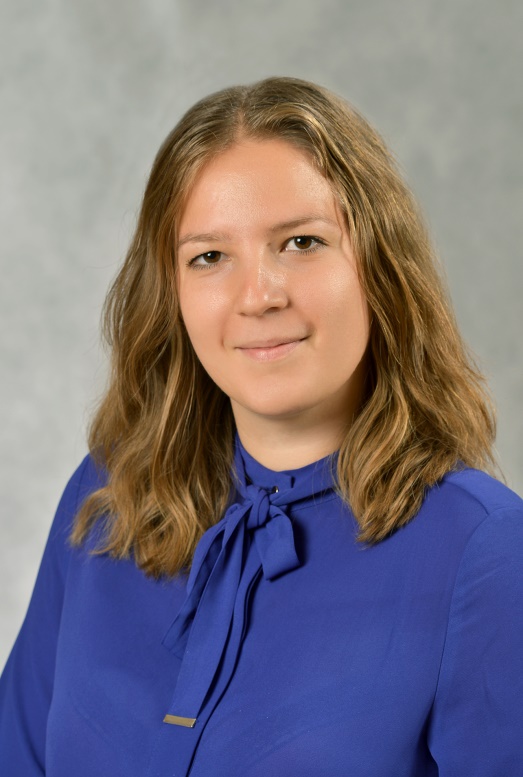 «Педагог года-2016»Захарова Юлия Евгеньевна, учитель информатики гимназии 16 «Интерес»https://www.youtube.com/watch?v=_5b9mL3Af1w   1-ое место в районном  конкурсе профессионального мастерства не стало случайностью, жюри оценило умение Захаровой Ю.Е. вдохновлять коллег, работающих в инновационном режиме.    Использование роботов на уроках  физики, химии, математики - главный лейтмотив выступления  Захаровой Ю.Е. на районном конкурсе                       «Педагог года-2016»    Подготовка к конкурсу – каждодневный кропотливый труд учителя. За это время многое сделано. По мнению Юлии Евгеньевны, конкурс для неё стал  инструментом самооценки, самопрезентации, саморазвития.     Юлия Евгеньевна  в течение конкурса многое успела:  писать статьи  в научные журналы, участвовать в инновационных проектах, давать интереснейшие уроки. А еще оставалось время на хобби: «Я коллекционирую фотографии роботов, созданных руками моих учеников», - говорит об увлечении Юлия Евгеньевна. Хорошо, когда увлечение является частью работы! Методические разработки  учителя: система   работы  обучающихся   инженерного и физико-математического профилей по моделированию, конструированию, робототехнике, 3D-проектированию с автоматизированными системами двух- и трехмерного проектирования (Компас и AutoCAD); интеграция учебной и внеурочной деятельности, создание индивидуальных траекторий развития обучающихся. 